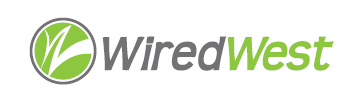 AgendaWiredWest Board of Directors and Executive Committee MeetingOnline Wednesday, June 15, 2022, 6:30 pmJoin Zoom Meeting on your computerhttps://us02web.zoom.us/j/85143188312?pwd=VFNrVjQ0QVVRNVloODBhaXBhZ0gvQT09Meeting ID: 851 4318 8312 Passcode: 1S1Z9iOr Dial in telephone: +1 929 205 6099 US (New York)Meeting ID: 851 4318 8312 Password: 538720Approval of the warrant by Executive Committee					 	 5 minutesApproval of Minutes										 5 minutes  June 8, 2022South Hadley Electric Light Department							30 minutesDiscussion of WG&E contract								20 minutesBackhaul costs – shared or town specific?							20 minutesPossible vote to change sharing formulaFinance Report 											10 minutesTown updates											15 minutesOther business which could not be reasonably foreseen within 48 hours of meetingConfirm next BoD meetings							 July 20, 2022, 6:30pmAugust 19,2022, 6:30pmFuture - every 3rd Wednesday at 6:30pmAdjourn 